Section 6 QuestionsWhat device is used to complete or break the connection of an electrical circuit?LEDResistorTransistorSwitchMultimeterArduinoA ___________ is used to complete or break the connection of an electrical circuit.LEDResistorTransistorSwitchMultimeterArduinoSwitches are used to complete or break the connection of an electrical circuit.TrueFalseResistors are used to complete or break the connection of an electrical circuitTrueFalseThere is only one type of switch.True FalseA ________ switch contains a basic on/off function which holds the state that the switch is set to.MomentaryMaintainedMcCarthyMonotonousMicroMixedWhat kind of switch contains a basic on/off function which holds the state that the switch is set to?MomentaryMaintainedMcCarthyMonotonousMicroMixedWhat type of switch is a light switch?MomentaryMaintainedMcCarthyMonotonousMicroMixedA __________ switch is used for intermittent user-input and is only in an “on” state when activated.MomentaryMaintainedMcCarthyMonotonousMicroMixed What kind of switch is used for intermittent user-input and is only in an “on” state when activated?MomentaryMaintainedMcCarthyMonotonousMicroMixed Push buttons are an example of what type of switch?MomentaryMaintainedMcCarthyMonotonousMicroMixed A doorbell is an example of a momentary switch.TrueFalse A doorbell is an example of a maintained switch.TrueFalse A light switch is an example of a maintained switch.TrueFalse A light switch is an example of a momentary switch.TrueFalse _________ describes the set up for the slider switch to make it turn on and off a single circuit.SPSTDPSTSPDTDPDTAll of the aboveNone of the above The other terminal on the slider switch allows you to change the position of the switch which will activate another part of the circuit. This is called: SPSTDPSTSPDTDPDTAll of the aboveNone of the above What is the definition of pole?Number of separate circuits the switch can controlNumber of digital pins on the ArduinoNumber of analog pins on the ArduinoNumber of separate positions the switch can be inAll of the aboveNone of the aboveWhat is the definition of throw?Number of separate circuits the switch can controlNumber of digital pins on the ArduinoNumber of analog pins on the ArduinoNumber of positions each of the switch’s poles can be connected toAll of the aboveNone of the aboveThe image is an example of what type of switch?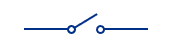 SPSTDPSTSPDTDPDTAll of the aboveNone of the above      21. What type of switch is pictured below?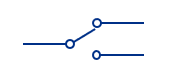 SPSTDPSTSPDTDPDTAll of the aboveNone of the above        22. What type of switch is pictured below?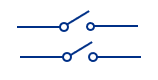  SPSTDPSTSPDTDPDTAll of the aboveNone of the above        23. What type of switch is pictured below?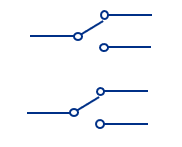  SPSTDPSTSPDTDPDTAll of the aboveNone of the above24. An analogy for poles and throws can be:Train TracksThe water cycleA washing machine A saladCongressA marching bandHow many terminals are on the push buttons in your kit?123456Continuity tells you what is connected and what is not.TrueFalseWhen testing continuity what will the multimeter do to notify you that your components are connected?	BeepWhen testing continuity what will the multimeter do to notify you that your components are connected?VibrateDisplay “Con”Display ‘1’Display ‘0’BeepNone of the above Your multimeter will beep if your components are connected correctly, when the continuity setting is being used.TrueFalseYour multimeter will stop beeping if your components are connected correctly, when the continuity setting is being used.True FalseYour multimeter will vibrate if your components are connected correctly, when the continuity setting is being used.TrueFalseYour multimeter will display “Con” if your components are connected correctly, when the continuity setting is being used.True FalseYour multimeter will display ‘1’ if your components are connected correctly, when the continuity setting is being used.True FalseYour multimeter will display ‘0’ if your components are connected correctly, when the continuity setting is being used.TrueFalseWhat are the two main orientations for switches?NOOpenClosedNCClutchreleaseNormally Open and Normally Closed are the two main orientations for switches.TrueFalseNormally released and Normally held are the two main orientations for switches.True FalseThis is the schematic for normally open for a push button.True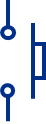 FalseThis is the schematic for normally open for a push button.True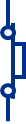 FalseThis is the schematic for normally closed for a push button.True	FalseThis is the schematic for normally closed for a push button.TrueFalseThe Arduino will have to read ________ from the switch and produce _________ based on what is read.Input; InputOutput; OutputInput; OutputOutput: InputNone of the aboveIf you want the LED to come on only when you are physically pressing the switch, what type of switch do you need?MomentaryMaintainedMcCarthyMonotonousMicroMixedIf your want the LED to come on and stay on once the switch has been activated, what type of switch do you need?MomentaryMaintainedMcCarthyMonotonousMicroMixedPhysically moving the position of a switch can cause components to touch repeatedly as they settle into place and can cause feedback issues. This is referred to as:Switch bouncingShort circuitingSwitch collisionCross circuitingDopingTinning__________ store electric charge and can be used to overcome the issues with switch bouncing.       TransistorsResistorsCapacitorsPotentiometersArduinosLEDsCapacitors store electric charge and can be used to overcome the issues with switch bouncing.TrueFalseResistors store electric charge and can be used to overcome the issues with switch bouncing.      TrueFalse     49. Capacitors have units of _________.KelvinHertzJoulesCoulombsVoltsFaradsTo see what the input value is through the Arduino, what do we need to include in the sketch?Serial.begin(1000);Serial.begin(1023);Serial.begin(5500);Serial.begin(9600);Serial.begin(10000);Serial,begin(15000);What command did you use in the setup function to prepare the pin for the outputs of voltage?pinMode(pin number, OUTPUT);pinMode(pin number, INPUT);pinMode(OUTPUT, pin number);pinMode(INPUT, pin number);Serial.Print(pin number, OUTPUT);Serial.Print(pin number, INPUT);     52. When you set the output value of the pin, what do you write in the loop function?digitalWrite(pin number, LOW);digitalWrite(pin number, HIGH);digitalWrite(pin number, OUTPUT);digitalWrite(pin number, INPUT);pinMode(pin number, HIGH);pinMode(pin number, LOW); Defining your variable at the beginning of your sketch before the setup function will set it to be a ____________ variable.   Independent DependentControlGlobal Local None of the above If you define int inside the loop function, it is a ________ variable and can only be referenced locally in that function.Independent DependentControlGlobal Local None of the above      55. A conditional statement:Declares the pins as inputs or outputsTells the Arduino to print to the serial monitorIs the question being asked before executing lines of codeDifferentiates between digital and analogNames the variablesDoes none of these things